THE  NATIONAL CENTER FOR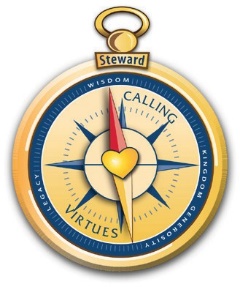 STEWARDSHIP& GENEROSITY2017 Lifetime Stewardship Achievement Award HonoreeRay Tyler, CFP®Atlanta, GeorgiaMr. Ray Tyler co-founded Cornerstone Management Inc. in 1991 and currently serves as President of the firm. A long-time Christian financial counsel to many Christian leaders and ministry organizations, Mr. Tyler assists clients by providing consulting for split-interest gifts, assisting with the completion of planned gifts.  Ray has distinguished himself for decades as trustworthy, heart-for-ministry financial counselor to Christian leaders across the United States. As a stewardship principle, Tyler has long intended for Cornerstone to ensure that gifts meet the needs of both the donor and the institution. In addition to serving on Cornerstone’s Investment Committee, Mr. Tyler oversees marketing for the firm and the implementation of Cornerstone's future strategic marketing goals. Ray Tyler has over 40 years of experience in the financial services industry. He began his career as a financial planner in 1973 providing services to individuals. In 1988 he joined Covenant Trust Company as Vice President. Covenant Trust Company offered services similar to those currently offered by Cornerstone. In 1991, Mr. Tyler founded Cornerstone Management allowing him to offer services to both organizations and individuals with a mission to serve the Christian community.Mr. Tyler holds degrees from Auburn University, Auburn, Alabama, and University of Alabama at Birmingham, Alabama.  Ray is both a Certified Financial Planner and on The Registry of Financial Planning Practitioners since 1985.Ray resides in Atlanta with his wife Cindy.  He enjoys spending time with his three daughters and nine grandchildren. Ray and Cindy are very active in their local church.